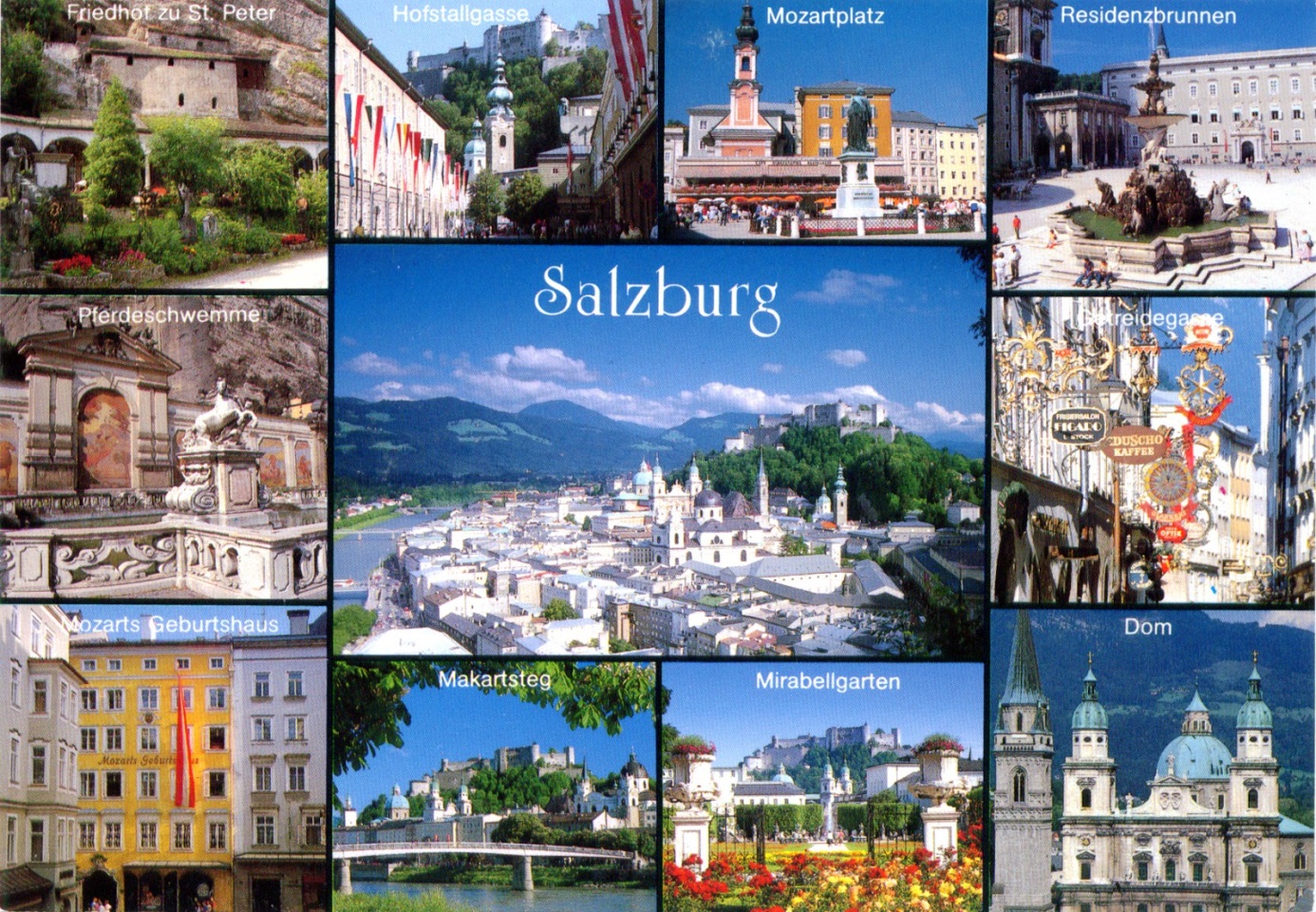 Vydej se s námi na výlet do Rakouska, do města Salzburg. Salzburg (česky Solnohrad) je hlavní město rakouské spolkové země Salzbursko a centrum okresu Salzburg-venkov. Leží nedaleko hranic s Německem na řece Salzach ve výšce 425 m n.m. Se svými necelými 150 000 obyvateli je Salzburg čtvrtým největším městem Rakouska.Město je zváno též Mozartovým městem, neboť se zde narodil slavný skladatel Wolfgang Amadeus Mozart.Společně s průvodcem se projdeme po nejvýznamnějších pamětihodnostech tohoto města a pak si dáme rozchod. Kdy: v pátek 25. května 2018 (informace k odjezdu budou předány dodatečně, předpokládaný odjezd                                                      v brzkých ranních hodinách, návrat v pozdních večerních hodinách).Cena:  980,- Kč (zahrnuje dopravu, průvodce, pojištění)Kapesné: 5 euro vstupy,  jídlo, pití, kávička, nákupy, ….. dle Vašeho uvážení S sebou: cestovní pas !!!!, jídlo a pití na celý den (možno koupit během výletu za eura), pláštěnkuSouhlasím, aby se můj syn/moje dcera ……………………………………………………………….. zúčastnil výletu do Salzburgu.                                                      …………………………………………………………………………                                                                   podpis zákonného zástupce otočVyplnit a podepsat souhlas s účastí Zároveň s tím přinést v hotovosti 980,- Kč Pokyny k odjezdu dostanou děti nejpozději týden před konáním výletu 